Maak de werktekening. De werktekening moet compleet zijn met de maten en andere gegevens van het product.Tip: Teken de werktekening met een 3D tekenprogramma.Werktekening 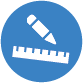 De werktekening